Liceo Linguistico “D. Alighieri” - OrbetelloPROGRAMMA FINALE A.S. 2019/2020MATERIA: INGLESECLASSE: 2BDOCENTE: ELISABETTA RINALDILibri di testo:Focus Ahead PRE-INTERMEDIATE, Pearson LongmanEssential Grammar in Use, Cambridge University PressPorto Santo Stefano, 26 giugno 2020						      Il docente										Elisabetta Rinaldi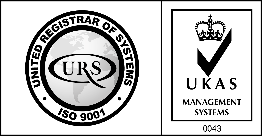 CERTIFICAZIONEAGENZIA FORMATIVAn. 34423/0001/UK/It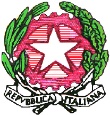 ISTITUTO STATALE D’ISTRUZIONE SUPERIORE “R. DEL ROSSO - G. DA VERRAZZANO”Via Panoramica, 81 - 58019 - Porto S. Stefano (GR)Telefono +39 0564 812490/0564 810045 Fax +39 0564 814175 
C.F. 82002910535 (GRIS00900X)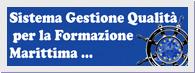 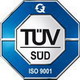 CERTIFICATO N. 5010014484Sito web: www.daverrazzano.it    e-mail: gris00900x@istruzione.it - segreteria@daverrazzano.it  Posta elettronica certificata: segreteria@pec.daverrazzano.it - gris00900x@pec.istruzione.itSito web: www.daverrazzano.it    e-mail: gris00900x@istruzione.it - segreteria@daverrazzano.it  Posta elettronica certificata: segreteria@pec.daverrazzano.it - gris00900x@pec.istruzione.itSito web: www.daverrazzano.it    e-mail: gris00900x@istruzione.it - segreteria@daverrazzano.it  Posta elettronica certificata: segreteria@pec.daverrazzano.it - gris00900x@pec.istruzione.itMODULOCONTENUTIPERIODOUnit 4LIVINGRipasso del Present Perfect con for e sinceHouses and homesDescribing housesMake e doFuture tenses: present continuous, to be going to e willSettembreNovembre24 oreUnit 5SCHOOLFirst ConditionalRelative clausesEducationPhrasal verbs: getGiving opinionsDicembreGennaio25 oreUnit 6WORKING LIFESecond ConditionalModal verbsJobs and workTerms and ConditionsWork and prepositionsCollocationsGennaioFebbraio25 oreUnit 7SHOPPINGThe PassiveQuantifiersShops and servicesPartitivesPlaces in townMarzo AprileUnit 8SOCIETYPast PerfectReported SpeechPolitics and crimesPeople involved in crimesMaggio